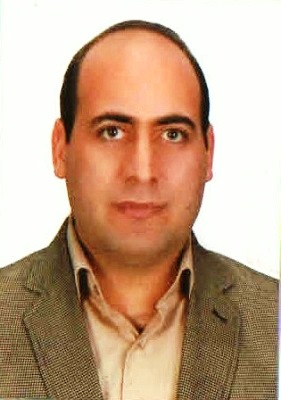 استاد گروه دام و طیور- دانشگاه تهرانسیدداود شریفیگروه علوم دام و طیورتلفن دفتر:  +98 (21)02136040907پست الکترونیکی: sdsharifi@ut.ac.irتحصیلاتPh.D ,1383,تغذیه دام,تربیت مدرس
M.S,1377,دامپروری,تربیت مدرس
کارشناسی,1371,تولیدات دامی,تهران
زمینههای تخصصیو حرفهایسوابق کاري و فعالیت های اجراییمدیر گروه علوم دام و طیور-(1395-1399)
فعالیت های علمیمقالات- Effects of dietary Moringa oleifera leaf extract on semen characteristics, fertility, and hatchability in aged broiler breeder roosters. Ghadimi Michael, Najafi Abouzar, Sharifi Seyed Davood, محمدی سنگ چشمه Abdollah Mohammadi Sangcheshmeh, Roostaei-Ali Mehr Mohammad (2024)., Poultry Science, 103(4), 103491.

- Aflatoxin levels in poultry feed: a comparison of mash and pellet forms. Ghaemmaghami Seyed Soheil, Rouhani Hassan, Sharifi Seyed Davood (2024)., Poultry Science, 103(1), 103254.

- تأثیر پروبیوتیک و پری‌بیوتیک تولید شده از منابع بومی کشور بر عملکرد، فراسنجه‌های خونی و میکروفلور روده کوچک جوجه‌های گوشتی. پاشایی جلال مرتضی, بهرامی باباعلی آناهیتا, تابنده فاطمه, شریفی سیدداود (1402)., تولیدات دامی, 25(4), 429-443.

- اثرات سطوح مختلف دانه باقلای بدون تانن بر عملکرد و برخی پاسخ های فیزیولوژیکی جوجه های گوشتی. کاظمی گرجی مجید, غضنفری شکوفه, یوسفی کلاریکلائی کاظم,  کریم نوبری, شریفی سیدداود, شیخ فاطمه (1402)., پژوهشهای علوم دامی ایران, 15(3), 445-461.

- The histopathological changes of liver and testis of Japanese quail chicks fed different levels of dietary L-valine. Rashidi Ali, Alizadeh Alireza, Sharifi Seyed Davood, Najafi Abouzar (2023)., Veterinary and Animal Science, 21(100), 100302.

- A nutrigenomics approach to study the effects of ω-3 fatty acids in laying hens under physiological stress. Brenjian Atefe, Bakhtiari Zadeh Mohammad Reza, محمدی سنگ چشمه Abdollah Mohammadi Sangcheshmeh, Sharifi Seyed Davood (2023)., Frontiers in Physiology, 14(7), 1-13.

- Enhancing post-thaw quality of ram epididymal sperm by supplementation of rutin in cryopreservation extender. Najafi Abouzar, mohammadi hoseyn, Sharifi Seyed Davood (2023)., Scientific Reports, 13(1).

- The Gradual Affection of Creatine Monohydrate Supplemented at  Different Protein Level in Diets of Broilers on Performance, Blood  Biochemical Parameters and some Specific Meat Characteristics. Nabati Arsalan, Sharifi Seyed Davood, Mohammadi Vahid, Ghazanfari Shokoufe (2023)., Iranian Journal of Applied Animal Science, 13(1)(1).

- اثرات ال-کارنیتین و امولسیفایر در جیره‌های کم انرژی بر عملکرد رشد، قابلیت هضم مواد مغذی، فراسنجه‌های بیوشیمیایی خون و پایداری اکسیداتیو گوشت جوجه‌های گوشتی. شاهمرادی علی, غضنفری شکوفه, شریفی سیدداود (1401)., پژوهشهای علوم دامی ایران, 14(4), 531-547.

- تاثیر ال-‌کارنیتین جیره‌ای بر فراسنجه‌های کیفی منی و شاخص‌های گنادی و کبدی خروس‌های مولد گوشتی. محمدی وحید, شریفی سیدداود,  محسن شرفی, محمدی سنگ چشمه عبدالله (1401)., پژوهشهای علوم دامی ایران, 14(4)(52).

- تأثیر استفاده از ترکیب فیتاز و سینبیوتیک در جیره با کمبود فسفر بر عملکرد و فراسنجه های خونی جوجه های گوشتی. پاشایی جلال مرتضی, سلیمانی لیلا, شریفی سیدداود, هنربخش شیرین (1401)., فصلنامه پژوهشهای تولیدات دامی, 13(38), 49-57.

- بررسی تاثیر گاز ازن بر جمعیت میکروبی و کیفیت جیره جوجه های گوشتی. هونجانی سعید, شریفی سیدداود, صادقی رضا, غضنفری شکوفه (1401)., فصلنامه پژوهشهای تولیدات دامی, 13(38).

- The effect of adding L-carnitine to omega-3 fatty acid diets on productive performance, oxidative stability, cholesterol content, and yolk fatty acid profiles in laying hens. Rouhanipour Hassan, Sharifi Seyed Davood, ایراجیان غلامحسین, Pashaei Jalal Morteza (2022)., Poultry Science, 101(11), 102106.

- Effects of bioactive peptides derived from feather keratin on plasma cholesterol level, lipid oxidation of meat, and performance of broiler chicks. Alahyaribeik samira, Nazarpour Madineh, Tabandeh Fatemeh, Honarbakhsh Shirin, Sharifi Seyed Davood (2022)., TROPICAL ANIMAL HEALTH AND PRODUCTION, 54(5).

- بررسی تأثیر استفاده از امولسیفایر در جیره‌های با سطوح مختلف انرژی بر عملکرد و برخی فراسنجه‌های بیوشیمیایی خون جوجه‌های گوشتی. پاشایی جلال مرتضی, شریفی سیدداود, هنربخش شیرین (1401)., تولیدات دامی, 24(2).

- مطالعه تاثیر منابع آلی، معدنی و نانو مس بر عملکرد، فراسنجه‌های بیوشیمیایی و ایمنی خون، جمعیت میکروبی روده کوچک و کیفیت گوشت جوجه‌های گوشتی. غضنفری شکوفه, احمدپناه محمد, شریفی سیدداود (1400)., تولیدات دامی, 23(4), 763-773.

- بررسی تاثیر جیره¬های غنی از اسیدهای چرب امگا-3 بر عملکرد، فراسنجه¬های خونی و پروفایل اسیدهای چرب زرده تخم¬مرغ در مرغ های تخم¬گذار تحت تنش فیزیولوژیک. برنجیان عاطفه, شریفی سیدداود, محمدی سنگ چشمه عبدالله, بختیاری زاده محمدرضا (1400)., مجله تحقیقات دامپزشکی, 76(4).

- Performance of Artificial Neural Networks Model under Various Structures and Algorithms to Prediction of Fat Tail Weight in Fat Tailed Breeds and Their Thin Tailed Crosses.  کریم نوبری, Sharifi Seyed Davood, Emam Jomeh Kashan Nasser, Momen Mahdi, Kavian abdollah (2021)., Iranian Journal of Applied Animal Science, 11(4), 761-769.

- بررسی تاثیر ال-کارنیتین و اسید‌‌‌‌‌های چرب امگا-3 در جیره بر عملکرد تولید و شاخص‌های خونی مرغ‌های تخمگذار. روحانی پور حسن, شریفی سیدداود, ایراجیان غلامحسین (1400)., علوم دامی, 34(132), 167-180.

- تاثیر سطوح مختلف روغن کلزا و اسانس آویشن باغی بر عملکرد، صفات ایمنی و ریخت ‌شناسی روده جوجه‌های گوشتی. عباسی محمد علی, غضنفری شکوفه, شریفی سیدداود, احمدی گاولیقی حسن (1400)., تولیدات دامی, 23(3), 595-608.

- Growth performance, ascites sensitivity, and ileal microbiota as affected by licorice essential oil in broiler chicken diets. Geravand Mohsen, Sharifi Seyed Davood, Yaghobfar Akbar, Mohammadi Adel, Hosseini Seyed Abdolah, Ghazanfari Shokoufe (2021)., Livestock Science, 251(9), 104670.

- تأثیر مکمل کراتین مونوهیدرات در جیره‌های با سطوح مختلف پروتئین بر عملکرد، خصوصیات لاشه، و برخی از فراسنجه‌های خونی جوجه‌های گوشتی. نباتی ارسلان, شریفی سیدداود, غضنفری شکوفه, محمدی وحید (1400)., علوم دامی, 34(131).

- تاثیر استفاده از ال-کارنیتین و اسید های چرب امگا- 3 در جیره بر ریخت شناسی بافت کبد، روده و اویداکت مرغ های تخمگذار. روحانی پور حسن, شریفی سیدداود, ایراجیان غلامحسین (1400)., فصلنامه پژوهشهای تولیدات دامی, 12(31), 31-42.

- تأثیر مکمل ال-کارنیتین در جیرهی جوجه خروسهای نابالغ بر بافت شناسی بیضه، شاخص های اسپرماتوژنز و لیپوپروتئین های پلاسما در پیک تولید. محمدی وحید, شریفی سیدداود,  محسن شرفی, محمدی سنگ چشمه عبدالله (1400)., مجله تحقیقات دامپزشکی, 76(1), 94-102.

- Effects of dietary L-carnitine on puberty indices in the young breeder rooster. Mohammadi Vahid, Sharifi Seyed Davood, Sharafi Mohsen, محمدی سنگ چشمه Abdollah Mohammadi Sangcheshmeh (2021)., Heliyon, 7(4), e06753.

- بررسی تأثیر منابع کروم بر غلظت هورمونهای تیروئیدی و برخی فراسنجه های خونی جوجه های گوشتی تحت تنش فیزیولوژیکی. حسینی سیده خوشقدم, شریفی سیدداود,  مریم باقری ورزنه, غضنفری شکوفه (1399)., مجله دامپزشکی ایران, 16(4).

- مقایسه مدلسازی شبکه عصبی مصنوعی و مدل خطی چندگانه در برآورد وزن دنبه نژادهای دنبه دار و آمیخته های آنها با نژاد بدون دنبه.  کریم نوبری,  محمود وطن خواه, شریفی سیدداود, امام جمعه کاشان ناصر, مومن مهدی, کاویان عبداله (1399)., علوم دامی, 33(129), 167-182.

- تأثیر اورسولیک اسید بر بیان ژنهای   MyoD ،PAX7 و  میوژنین و تکثیر سلولهای ماهوارهای در جوجه های بومی. مرادی هنگامه, محمدی سنگ چشمه عبدالله, شریفی سیدداود, حسین زاده سیم زر, سیدجعفری اولیائی نژاد احسان, صالحی عبدالرضا (1399)., فصلنامه پژوهشهای تولیدات دامی, 11(30), 11-19.

- Omega-3 fatty acids reduce the negative effects of dexamethasone-induced physiological stress in laying hens by acting through the nutrient digestibility and gut morphometry. Berenjian Atefeh, Sharifi Seyed Davood, محمدی سنگ چشمه Abdollah Mohammadi Sangcheshmeh, Bakhtiari Zadeh Mohammad Reza (2021)., Poultry Science, 100(3), 100889.

- Manipulation of fatty acid profiles in roosters’ testes, alteration in sexual hormones, improvements in testicular histology characteristics and elevation sperm quality factor by L-carnitine. Mohammadi Vahid, Sharifi Seyed Davood,  محسن شرفی, محمدی سنگ چشمه Abdollah Mohammadi Sangcheshmeh, Shahverdi Abdolhossein, Alizadeh AliReza (2021)., THERIOGENOLOGY, 161(1), 8-15.

- Stability and cytotoxicity of DPPH inhibitory peptides derived from biodegradation of chicken feather. Alahyaribeik samira, Sharifi Seyed Davood, Tabandeh Fatemeh, Honarbakhsh Shirin, Ghazanfari Shokoufe (2021)., PROTEIN EXPRESSION AND PURIFICATION, 177(105748), 105748.

- اثر اندازه ذرات کروم- متیونین بر عمکلکرد رشد٬ صفات لاشه و کیفیت گوشت جوجه های گوشتی در شرایط تنش فیزیولوژیکی. حسینی سیده خوشقدم, شریفی سیدداود,  مریم باقری ورزنه, غضنفری شکوفه (1399)., تحقیقات تولیدات دامی, 3(9).

- Dietary L‐carnitine affects the expression of genes involved in apoptosis and fatty acid metabolism in rooster testes. Mohammadi Vahid, Sharifi Seyed Davood,  محسن شرفی, محمدی سنگ چشمه Abdollah Mohammadi Sangcheshmeh, Abedheydari Elham, Alizadeh Alireza (2020)., ANDROLOGIA, 52(11), 1-8.

- Effect of rosemary essential oil as nitrite substitute on quality of sausage produced using chicken fed by thymus essential oil and rapeseed oil. abbasi mohammad ali, Ghazanfari Shokoufe, Sharifi Seyed Davood, ahmadi gavlighi hassan (2020)., JOURNAL OF FOOD SCIENCE AND TECHNOLOGY-MYSORE, .(.).

- Efficacy of dietary supplementation of nanoparticles-chromium, chromium-methionine and zinc-proteinate, on performance of Japanese quail under physiological stress. Barzegar Arash, Sharifi Seyed Davood, محمدی سنگ چشمه Abdollah Mohammadi Sangcheshmeh (2020)., Italian Journal of Animal Science, 19(1), 1123–1134.

- تاثیر اسید اورسولیک بر تکثیر و تمایز سلول های ماهواره ای در جوجه ها ی بومی. مرادی هنگامه, محمدی سنگ چشمه عبدالله, حسین زاده سیمزر, شریفی سیدداود, سیدجعفری اولیائی نژاد احسان, صالحی عبدالرضا (1399)., ژنتیک نوین, 15(2).

- 23-	تأثیر سطوح مختلف اسیدهای چرب امگا-3 بر عملکرد مرغ های تخم گذار در شرایط تنش فیزیولوژیکی القاء شده با دگزامتازون. برنجیان عاطفه, شریفی سیدداود, محمدی سنگ چشمه عبدالله, بختیاری زاده محمدرضا (1399)., تحقیقات تولیدات دامی, 9(2), 55-65.

- مطالعه اثر تغذیه ال-کارنیتین پیش از بلوغ بر فراسنجه‌های کیفی منی تازه و منجمد-یخ‌گشایی شده خروس‌های مادر گوشتی. محمدی وحید, شریفی سیدداود,  محسن شرفی, محمدی سنگ چشمه عبدالله (1399)., تولیدات دامی, 22(2), 271-279.

- اثر منابع مختلف مکمل سلنیوم و اسانس رزماری بر عملکرد رشد ریخت شناسی و جمعیت میکروبی روده جوجه های گوشتی. محمدی عادل, غضنفری شکوفه, شریفی سیدداود (1399)., تولیدات دامی, 22(1).

- The effect of a Chlorella by-product dietary supplement on immune response, antioxidant status, and intestinal mucosal morphology of broiler chickens. Mirzaie Sara, Sharifi Seyed Davood, Zirak-Khattab Fahim (2020)., JOURNAL OF APPLIED PHYCOLOGY, 32(3), 1771-1777.

- Effect of dietary supplementation of whole flaxseed on sperm traits and sperm fatty acid profile in aged broiler breeder roosters. Abbaspour Behnam, Sharifi Seyed Davood, Ghazanfari Shokoufe, محمدی سنگ چشمه Abdollah Mohammadi Sangcheshmeh, Honarbakhsh Shirin (2020)., REPRODUCTION IN DOMESTIC ANIMALS, 55(5).

- Bioconversion of chicken feather wastes by keratinolytic bacteria. Alahyaribeik Samira, Sharifi Seyed Davood, Tabandeh Fatemeh, Honarbakhsh Shirin, Ghazanfari Shokoufe (2020)., PROCESS SAFETY AND ENVIRONMENTAL PROTECTION, 135(135), 171-178.

- اثرات نانو ذرات نقره بر سیستم ایمنی، خصوصیات بیوشیمیایی خون و جمعیت میکروبی روده در جوجههای گوشت. شریفی سیدداود, زرگران اصفهانی حامد (1398)., تحقیقات دامپزشکی و فرآورده‌های بیولوژیک, 3(125), 85-92.

- Influence of dietary plant fats and antioxidant supplementations on performance, apparent metabolizable energy and protein digestibility, lipid oxidation and fatty acid composition of meat in broiler chicken. Abbasi Mohammad Ali, Ghazanfari Shokoufe, Sharifi Seyed Davood, ahmadi gavlighi hassan (2019)., Veterinary Medicine and Science, 00(00), 1-15.

- مطالعه تأثیر مکمل کروم بر عملکرد و سطوح خونی هورمونهای تیروئیدی و کورتیزول در جوجههای گوشتی تحت شرایط عادی و تنش فیزیولوژیک. خداکرمی پریسا,  مریم باقری ورزنه, شریفی سیدداود, محمدی سنگ چشمه عبدالله (1398)., مجله تحقیقات دامپزشکی, 74(3), 348-358.

- Effects of selenium and flaxseed on selenium content and antioxidant properties of eggs and immune response in hens. Moslehi Hamid, Navidshad Bahman, Sharifi Seyed Davood, Mirzaee Aghjegheshlagh Farzad (2019)., SOUTH AFRICAN JOURNAL OF ANIMAL SCIENCE, 49(4).

- Comparative effects of dietary organic, inorganic, and Nano-selenium complexes and rosemary essential oil on performance, meat quality and selenium deposition in muscles of broiler chickens. Mohammadi Adel, Ghazanfari Shokoufe, Sharifi Seyed Davood (2019)., Livestock Science, 226(226).

- تعیین احتیاجات انرژی نگهداری و رشد در بوقلمونهای در حال رشد به دو روش کشتار مقایسهای و شاخص رشد نسبی. فولادوند فاطمه, کیانی علی, شریفی سیدداود, آذرفر آرش (1398)., تولیدات دامی, 21(2).

- تأثیر اسید آمینه آرژنین بر صفات کیفی و ترکیب اسیدهای چرب منی در خروسهای مسن مادر گوشتی. عباسپور بهنام, شریفی سیدداود, غضنفری شکوفه, محمدی سنگ چشمه عبدالله, هنربخش شیرین (1398)., تولیدات دامی, 21(2).

- تأثیر اسانسهای رزماری، آویشن، مرزه، ویتامین E و روغنهای گیاهی بر سیستم ایمنی و میکروبیولوژی روده جوجه های گوشتی. عباسی محمد علی, غضنفری شکوفه, شریفی سیدداود, احمدی گاولیقی حسن (1398)., مجله تحقیقات دامپزشکی, 74(2).

- The effect of L-arginine and ﬂaxseed on plasma testosterone concentration, semen quality and some testicular histology parameters in old broiler breeder roosters. Abbaspour Behnam, Sharifi Seyed Davood, Ghazanfari Shokoufe, Honarbakhsh Shirin, محمدی سنگ چشمه Abdollah Mohammadi Sangcheshmeh (2019)., THERIOGENOLOGY, 128(2019).

- بررسی هیستومورفومتری بورس فابریسیوس و ردیابی ایمونوهیستوشیمیایی p53 و کاسپاز سه در جوجه های گوشتی متعاقب تنش فیزیولوژیک و ارزیابی اثر محافظتی مکمل کروم. معینی مقدم رضا, مروتی حسن, ادیب مرادی مسعود, شریفی سیدداود, شالیزار جلالی علی (1397)., مجله دامپزشکی ایران, 14(4), 77-86.

- Effect of Chromium Nanoparticles on Physiological Stress Induced by Exogenous Dexamethasone in Japanese Quails. Berenjian Atefeh, Sharifi Seyed Davood, محمدی سنگ چشمه Abdollah Mohammadi Sangcheshmeh, Ghazanfari Shokoufe (2018)., BIOLOGICAL TRACE ELEMENT RESEARCH, 184(2), 474-481.

- تأثیر منابع سلنیوم و دانة کتان در جیره بر عملکرد و برخی متابولیتهای بیوشیمیایی خون در مرغهای تخمگذار. مصلحی حمیدرضا, نوید شاد بهمن, شریفی سیدداود,  فرزاد میرزایی اقچه قشلاق (1397)., تولیدات دامی, 20(1), 159-175.

- اثرات اسانس شیرین بیان، پروبیوتیک و آنتی بیوتیک بر عملکرد و پایداری اکسیداتیو گوشت در جوجه های گوشتی. گراوند مسلم, شریفی سیدداود,  اکبر یعقوب فر, غضنفری شکوفه, حسینی سید عبدالله (1397)., علوم دامی, 31(118), 173-184.

- تاثیر سطوح مختلف انرژی قابل سوخت وساز و پروتئین خام جیره بر عملکرد و سوخت وساز نیتروژن و انرژی در دوره رشد بلدرچین ژاپنی. یازرلو محمد, شریفی سیدداود,  فرید شریعتمداری, صالحی عبدالرضا, ملاکی مختار (1396)., تولیدات دامی, 19(1).

- Growth Promoting Eﬀects of Dried Nettle Extracts and its Impact on Hematology and Antibody Titter in Broiler Chickens. Hashemi Sayed Mohamad,  علی سلیمانی فر, Sharifi Seyed Davood, Vakili Nasim (2018)., International Journal of Animal Science, 2(1), 1016-1021.

- اثر افزودنیهای باکتریایی بر بافت شناسی ژژنوم بلدرچین های ژاپنی با کمبود پروتئین تغذیه ای. اسدی محمد رضا, شهروز رسول, حسن زاده شاپور, شریفی سیدداود, سلطان علی نژاد فرهاد (1396)., تحقیقات دامپزشکی و فرآورده‌های بیولوژیک, 30(4), 58-68.

- Feeding artemisia sieberi, coriander and clove essential oils alters muscle lipid oxidation in broiler chicken. Rahimi Niat Farzane, Ghazanfari Shokoufe, Mohammadi Zahed, Sharifi Seyed Davood (2017)., Bulgarian Journal of Agricultural Science, 23(4), 625_631.

- تأثیر افزودن پروبیوتیک، پریبیوتیک و مخلوط آنها به جیرههای با کاهش پروتئین بر عملکرد و هیستومورفومتری روده بلدرچینهای ژاپنی. اسدی محمد رضا, شهروز رسول, حسن زاده شاپور, شریفی سیدداود, سلطان علی نژاد فرهاد (1395)., تولیدات دامی, 18(4), 775-788.

- بررسی اثر سین بیوتیک و محلول الکترولیت-مولتی ویتامین بر عملکرد بلدرچین ژاپنی در یک مدل استرس فیزیولوژیک. برزگر یارمحمدی آرش, شریفی سیدداود, محمدی سنگ چشمه عبدالله, اسدی الموتی علی (1395)., مجله تحقیقات دامپزشکی, 71(4), 409-414.

- تأثیر اسانس رازک بر عملکرد تولیدی، پایداری اکسیداتیوگوشت و جمعیت میکروبی ایلئوم در جوجه های گوشتی. تمیزی جونقانی میثم, غضنفری شکوفه,  علیرضا آقاشاهی, شریفی سیدداود, حسینی سید عبدالله (1395)., تولیدات دامی, 18(3), 501-512.

- مطالعه پاسخ بلدرچین ژاپنی به سطوح مختلف انرژی و لیزن جیره در دوره رشد. یازرلو محمد, شریفی سیدداود, شریعتمداری فرید, صالحی عبدالرضا (1395)., علوم دامی, 29(112).

- Effects of dietary sesame oil on growth performance and fatty acid composition of muscle and tail fat in fattening Chaal lambs.  هادی غفاری, Rezaeian Mohammad, Sharifi Seyed Davood, Khadem Ali Akbar, Afzal Zadeh Ahmad (2016)., ANIMAL FEED SCIENCE AND TECHNOLOGY, 220(2016), 216-225.

- اثر سطوح روغن کانولا و لایزین بر عملکرد، پروفایل اسیدهای چرب گوشت سینه و فراسنجه های لیپیدی سرم خون جوجه های گوشتی. کیانی علی, شریفی سیدداود, غضنفری شکوفه (1395)., پژوهش های علوم دامی, 26(2), 109-121.

- Fatty Acid Composition of Fat‐Tail and Visceral Fat Depots from Chaal and Zandi Pure Bred Lambs and Their Crosses with Zel(Three Iranian Breeds). مومن مهدی, Emam Jomeh Kashan Nasser, Sharifi Seyed Davood, Amiri Roodba Mahmoud, Aytolllahi Mehrjerdi Ahmad (2016)., Iranian Journal of Applied Animal Science, 6(1), 107-112.

- مطالعه اثرات آنتی اکسیدانی و کاهندگی چربی خون توسط جلبک دریایی گراسیلاریوپسیز پرسیکا در بلدرچین ژاپنی. عباسپور بهنام, شریفی سیدداود (1394)., فصلنامه پژوهشهای تولیدات دامی, 6(12), 12-19.

- Effect of sesame oil feeding on performance, plasma lipids and ruminal fermentation of growing lambs. Ghaffari Hadi, Khadem Ali Akbar, Rezaeian Mohammad, Afzal Zadeh Ahmad, Sharifi Seyed Davood, Norouzian Mohammad Ali (2015)., Iranian Journal of Veterinary Medicine, 9(3), 155-161.

- تاثیر سطوح مختلف کراتین منوهیدرات و مقدار پروتئین جیره بر عملکرد و کیفیت گوشت جوجه های گوشتی. نباتی ارسلان, شریفی سیدداود, غضنفری شکوفه (1394)., علوم دامی ایران, 46(2), 159-168.

- بررسی تأثیرات استفاده از جلبک دریایی گراسیلاریوپسیز پرسیکا در جیره بر عملکرد و غلظت سرمی TSH و هورمون های تیروئیدی بلدرچین تخم گذار ژاپنی. عباسپور بهنام, شریفی سیدداود (1394)., علوم دامی ایران, 46(1), 103-109.

- اثر تنش فیزیولوژیکی و افزودن نانوذرات کروم به جیره بر عملکرد و صفات کیفی گوشت جوجه بلدرچین‌های ژاپنی. برنجیان عاطفه, شریفی سیدداود, محمدی سنگ چشمه عبدالله, غضنفری شکوفه (1394)., تولیدات دامی, 17(1), 19-28.

- مطالعة تأثیرات استفاده از جلبک گراسیلاریوپسیز پرسیکا در جیره مرغان تخم گذار بر عملکرد، صفات کیفی تخم مرغ و لیپیدهای سرم. وثوق شریفی امید, شریفی سیدداود, یعقوبفر اکبر, میرزاده قدرت الله, عسگری فیروز (1393)., علوم دامی ایران, 45(4), 309-316.

- Dietary supplementation of Gracilariopsis persica is associated with some quality related sera and egg yolk parameters in laying quails. Abbaspour Behnam, Sharifi Seyed Davood, محمدی سنگ چشمه Abdollah Mohammadi Sangcheshmeh (2015)., JOURNAL OF THE SCIENCE OF FOOD AND AGRICULTURE, 95(3), 643-648.

- استفاده از روش رگرسیون تکه ای برای تعیین سطح مطلوب لیزین در دوره رشد بلدرچین ژاپنی. یازرلو محمد, شریفی سیدداود, شریعتمداری فرید, صالحی عبدالرضا (1393)., مجله تحقیقات دام و طیور, 3(2).

- بررسی اثرات دانه رازیانه بر عملکرد تخمگذاری و صفات کیفی تخم در بلدرچین ژاپنی. یازرلو محمد, شریفی سیدداود, ملاکی مختار, بهمنی کیوان, زاهدی وحید (1393)., تحقیقات تولیدات دامی, 3(3), 33-43.

- Pluripotency properties of embryonic stem cells isolated from stage X blastoderm of Mazandaran native chicken. Jahanpanah Maryam, Pourasgari Farzaneh, محمدی سنگ چشمه Abdollah Mohammadi Sangcheshmeh, Ardeshirylajimi Abdolreza, Azarnia Mahnaz, Sharifi Seyed Davood, Soleymani Masoud (2014)., CELLULAR AND MOLECULAR BIOLOGY, 60(6), 8-15.

- اثرات آنزیم ناتوزیم پلاس بر انرژی قابل سوخت و ساز و قابلیت هضم پروتئین جیره های حاوی دانه گندم و کنجاله کلزا در جوجه های گوشتی. یعقوبفر اکبر, شریفی سیدداود, گلستانی گلستانه (1393)., فصلنامه پژوهشهای تولیدات دامی, 5(10), 57-68.

- Growth Performance, Carcass Characteristics, Antibody Titer and Blood Parameters in Broiler Chickens Fed Dietary Myrtle (Myrtus communis) Essential Oil as an Alternative to Antibiotic Growth Promoter. Mahmodi Bardzardi Morad, Ghazanfari Shokoufe, Salehi Abdoalreza, Sharifi Seyed Davood (2014)., Poultry Science Journal, 2(1), 36-48.

- بررسی تأثیر اسانس درمنه دشتی (Artemisia sieberi) بر عملکرد و برخی فراسنجه های خونی جوجه های گوشتی. رحیمی نیت فرزانه, غضنفری شکوفه, شریفی سیدداود (1393)., تولیدات دامی, 16(1), 63-73.

- Gravimetrical and frictional properties of broilers diets. Mohammadi Vahid, Abbaspour Behnam, Sharifi Seyed Davood, Mirzabe Amir Hossein (2014)., Agricultural Engineering International: CIGR Journal, 16(2), 167-175.

- مطالعه اثرات بنتونیت پر تورم و کم تورم فرآوری شده و فرآوری نشده بر عملکرد جوجه های گوشتی. آقاشاهی علیرضا, امانی مهدی, شریفی سیدداود, افضل زاده احمد (1393)., علوم دامی, 27(2), 7-15.

- Effect of dietary myrtle essential oil on iron-induced lipid oxidation of breast,  thigh and abdominal fat tissues and serum biochemical parameters in broiler chickens. Mahmodi Bardzardi Morad, Ghazanfari Shokoufe, Salehi Abdoalreza, Sharifi Seyed Davood (2014)., ARCHIV FUR GEFLUGEL KUNDE, 78(78), 11-2.

- تعیین سطح مطلوب انرزی و پروتئین در جیره رشد بلدرچین ژاپنی  (Coturnix coturnix japonica ). یازرلو محمد, شریفی سیدداود, شریعتمداری فرید, صالحی عبدالرضا (1392)., تولیدات دامی, 15(1), 1-10.

- Effects of supplementing a multienzyme to broiler diets containing a high level of wheat or canola meal on intestinal morphology and performance of chicks. Sharifi Seyed Davood, Golestani Golestaneh, یعقوب فر اکبر, Khadem Ali Akbar, Pashazanussi Hossain (2013)., JOURNAL OF APPLIED POULTRY RESEARCH, 22(4), 671-679.

- The  effect of four medicinal plants on the performance, blood biochemical traits and ileal microflora of broiler chiks. Sharifi Seyed Davood, Khorsandi Saeedeh, Khadem Ali Akbar, Salehi Abdoalreza, مصلحی حمیدرضا (2013)., VETERINARSKI ARHIV, 83(1), 69-80.

- بررسی اثر سطوح مختلف پنبه دانه در جیره بر عملکرد پرواری و صفات مورفولوژیک روده باریک بره های نر نژاد شال1. افضل زاده احمد, شریفی سیدداود, آبسالان محسن, خادم علی اکبر, قندی داود (1391)., علوم دامی ایران, 43(4), 457-464.

- بررسی اثر چهار گیاه دارویی )نعناع، زیره سبز، بومادران،کلپوره( بر سیستم ایمنی و جمعیت باکتریایی ایلئوم جوجه های گوشتی. شریفی سیدداود, خورسندی سعیده, خادم علی اکبر, صالحی عبدالرضا (1391)., تحقیقات دامپزشکی و فرآورده‌های بیولوژیک, پاییز(92), 1-7.

- Evaluation of the Effectiveness of Yeast Zeolite and Active Charcoal as Aflatoxin Absorbents in Broiler Diets. Khadem Ali Akbar, Sharifi Seyed Davood,  Mohsen Barati,  Mohsen Borji (2012)., Global Veterinaria, 8(4), 426-432.

- بررسی اثر سطوح مختلف پنبه دانه در جیره بر عملکرد و پارامترهای خون بره های نژاد شال1. افضل زاده احمد, آبسالان محسن, خادم علی اکبر, شریفی سیدداود (1391)., پژوهش های علوم دامی, 22(4), 93-104.

- بررسی اثر پروتکسین فلاوومایسین و نوع چربی در جیره غذائی بر عملکرد جوجه های گوشتی. شریفی سیدداود,  امین دیبامهر,  هوشنگ لطف الهیان (1390)., تولیدات دامی, 13(1), -.

- اثرات چهار گیاه دارویی بر عملکرد و غلظت لیپیدهای سرم جوجه های گوشتی. شریفی سیدداود,  سعیده حسنی خورسندی, خادم علی اکبر, صالحی عبدالرضا (1390)., گیاهان دارویی, 11(8), 83-92.

- Effects of flavomycin and probiotic supplementations to diets containing different sources of fat on growth performance intestinal morphology apparent metabolizable energy and fat digestibility in broiler chickens. Sharifi Seyed Davood,  Dibamehr A,  Lotfollahian H,  Baurhoo B (2012)., Poultry Science, 91(4), 918-927.

- تاثیر تغذیه پنبه دانه کامل بر عملکرد و صفات مرفولوژیکی روده کوچک بره های نر پرواری زندی. افضل زاده احمد,  محسن آبسالان, شریفی سیدداود, خادم علی اکبر,  داود قندی,  محسن آبسالان,  داود قندی (1390)., پژوهش و سازندگی, 11(90), 51-45.

- اثرات انرژی قابل متابولیسم ظاهری وحقیقی تصحیح شده برای ازت با اسیدهای آمینه ی کل و قابل هضم جیره های غذایی بر عملکرد جوجه های گوشتی. افضل زاده احمد,  اکبر یعقوب فر, شریفی سیدداود,  ایوب نادی پور (1390)., علوم دامی ایران, 25(90), 44-37.

- اثر استفاده از سطوح مختلف جو بدون پوشینه و آنزیم ( اندوفید بر میزان انرژی زایی و قابلیت هضم مواد مغذی جیره ی غذایی در جوجه های گوشتی ). شریفی سیدداود,  میرحسن موسوی,  اکبر یعقوب‌فر,  سید سهیل قائم مقامی (1390)., پژوهش و سازندگی, -(87), -.

- اثر سطوح مختلف پنبه دانه بر جیره بر عملکرد پرواری و فراسنجه های خونی بره های نر نژاد زندی. افضل زاده احمد, آبسالان محسن, شریفی سیدداود, خادم علی اکبر, قندی داود (1390)., تولیدات دامی, 13(1), 41-48.

- اثر سطوح مختلف پنبه دانه در جیره بر عملکرد پرواری و فراسنجه های خونی بره های نر نژاد زندی. افضل زاده احمد,  محسن آبسالان, شریفی سیدداود, خادم علی اکبر,  داوود قندی (1390)., تولیدات دامی, 13(1), 48-41.

- اثر نانو ذرات نقره بر عملکرد و خصوصیات لاشه جوجه های گوشتی.  حامد زرگران اصفهانی, شریفی سیدداود, برین عباس, افضل زاده احمد (1389)., علوم دامی ایران, 41(2), 143-137.

- effects of blending and inclusion level of soy oil and its acidulated soapstock on broiler performanc. Sharifi Seyed Davood, Afzal Zadeh Ahmad,  F Bitaraf,  M Hashemi (2010)., Horticultural Science & Technology, 52(3), -.

- اثر مصرف نسبت های مختلف روغن سویا و اسید چرب آن در جیره بر عملکرد خصوصیات لاشه و خون جوجه های گوشتی. افضل زاده احمد, شریفی سیدداود,  فهمیه بی طرف,  سید محمد هاشمی (1387)., مجله کشاورزی, 10(1), 1-8.

- The effect of hull - less barley dietry on the activity of gut microflora and morphology small intestinal of layer hens.  A Yaghobfar, Rezaeiyan Maryam,  M Ashrafi Helan,  J Barin,  H Fazaeli, Sharifi Seyed Davood (2006)., Pakistan Journal of Biological Sciences, 9(4), 659-666.

- تعیین اثرات سطوح مختلف آنزیم و جو بدون پوشینه بر عملکرد جوجه های گوشتی. شریفی سیدداود,  فرید شریعتمداری,  اکبر یعقوب فر,  سیداحمد میرهادی,  سیدمحمد نایب آقایی (1384)., علوم کشاورزی و منابع طبیعی،مجله, 12(---), 92-83.

کنفرانس ها- تاثیر سطح مصرف خوراک براحتیاجات انرژی نگهداری و رشد جوجه بوقلمونهای نر در حال رشد. فولادوند فاطمه, کیانی علی, شریفی سیدداود, آذرفر آرش (1402)., دهمین کنگره ملی و دومین کنگره بین المللی علوم دامی ایران, 8-9 مرداد, کرج, ایران.

- مقایسه ویژگی های فیزیکی و شیمیایی منابع آلی و معدنی دی کلسیم فسفات. عبادی زهرا, هنربخش شیرین, شریفی سیدداود, کلانتری حصاری علی (1402)., اولین همایش ملی فناوری های خوراک در طیور, 3-4 اردیبهشت, ارومیه, ایران.

- مقایسه تاثیر منابع آلی و معدنی دی کلسیم فسفات بر ریخت شناسی استخوان جوجه های گوشتی. عبادی زهرا, هنربخش شیرین, شریفی سیدداود, کلانتری حصاری علی (1402)., اولین همایش ملی فناوری های خوراک در طیور, 3-4 اردیبهشت, ارومیه, ایران.

- Application of Probiotics in Poultry: Opportunities and challenges. Sharifi Seyed Davood,  سید سهیل قائم مقامی (2023)., 5th  International  Conference of Probiotics  and Functional Foods, 22-24 February, Tehran, Iran.

- نقش اسید های چرب امگا3 در کنترل تنش های فیزیولوژیک در طیور. برنجیان عاطفه, شریفی سیدداود (1401)., سومین همایش ملی پژوهش های نوین در علوم دامی با محوریت تنش های محیطی, 26-26 دی, بیرجند, ایران.

- Effect of organic dicalcium phosphate on bone characteristics of broiler chickens. Ebadi Zahra, Honarbakhsh Shirin, Sharifi Seyed Davood, Kalantari-Hesari Ali (2023)., 8th International Veterinary Poultry Congress, 29-30 January, Tehran, IRAN.

- Effect of zinc oxide and lincomycin on necrotic enteritis in turkeys. Honarbakhsh Shirin, Nadiportarhn Zahra, Zaghari Mojtaba, Sharifi Seyed Davood (2023)., 8th International Veterinary Poultry Congress, 29-30 January, Tehran, IRAN.

- Estimation biological availability of organic Dicalcium phosphate in poultry nutrition. Ebadi Zahra, Honarbakhsh Shirin, Sharifi Seyed Davood, Kalantari-Hesari Ali (2023)., 8th International Veterinary Poultry Congress, 29-30 January, Tehran, IRAN.

- Effect of organic dicalcium phosphate on performance of broiler chickens. Ebadi Zahra, Honarbakhsh Shirin, Sharifi Seyed Davood, Kalantari-Hesari Ali (2023)., 8th International Veterinary Poultry Congress, 29-30 January, Tehran, IRAN.

- تاثیر استفاده از سطو ح مختلف دانه باقلا ی بدون تانن بر وزن بدن،  خصوصیات لاشه و  هزینه خوراک  مصرفی جوجه ها ی گوشتی. کاظمی گرجی مجید, غضنفری شکوفه, یوسفی کلاریکلائی کاظم,  کریم نوبری, شریفی سیدداود, شیخ فاطمه (1401)., ششمین کنفرانس ملی مدیریت پرورش دام، طیور و آبزیان, 27-27 شهریور, کرمان, ایران.

- تاثیر مکملهای ا ل-کارنیتین و لیپیدول در جیره های  کم  انرژی بر وزن بدن، شاخص تولید و هزینه خوراک مصرفی جوجه ها ی گوشتی. شاهمرادی علی, غضنفری شکوفه, شریفی سیدداود (1401)., ششمین کنفرانس ملی مدیریت پرورش دام، طیور و آبزیان, 27-27 شهریور, کرمان, ایران.

- آیا خوراک هیدراته روی رشد دستگاه گوارش در جوجه های بوقلمون تاثیر دارد؟. زارعی امید, هنربخش شیرین, زاغری مجتبی, امین زاده سعید, شریفی سیدداود (1400)., نهمین کنگره ملی و اولین کنگره بین المللی علوم دامی ایران, 24-25 مرداد, ساری, ایران.

- تاثیر استفاده از سطوح مختلف سالومگا و ال-کارنیتین بر وزن نسبی دستگاه تولیدمثل و اندامهای داخلی  در مرغ های تخمگذار. روحانی پور حسن, شریفی سیدداود, ایراجیان غلامحسین (1400)., نهمین کنگره ملی و اولین کنگره بین المللی علوم دامی ایران, 24-25 مرداد, ساری, ایران.

- آیا خوراک هیدراته بر فراسنجه های ریخت شناسی روده در جوجه های بوقلمون تأثیر دارد؟. زارعی امید, هنربخش شیرین, زاغری مجتبی, امین زاده سعید, شریفی سیدداود (1400)., نهمین کنگره ملی و اولین کنگره بین المللی علوم دامی ایران, 24-25 مرداد, ساری, ایران.

- تولید پپتیدهای زیست فعال از پر مرغ و بررسی تأثیر آنها بر عملکرد جوجه های گوشتی. شریفی سیدداود (1400)., اولین همایش ملی افزودنی های خوراک دام و طیور با محوریت تنش های محیطی, 19-19 اردیبهشت, بیرجند, ایران.

- تأثیر امولسیفایر ها بر بهبود استفاده از چربی جیره: با تکیه بر اثر Artifier بر عملکرد و قابلیت هضم مواد مغذی جیره جوجه های گوشتی. شریفی سیدداود (1400)., ششمین همایش بین المللی دانش و فناوری علوم کشاورزی ، منابع طبیعی و محیط زیست ایران, 30-30 فروردین, تهران, ایران.

- استفاده از جلبک های دریائی در تغذیه طیور: با تاکید بر جلبک گراسیلاریوپسیس پرسیکا. شریفی سیدداود (1400)., اولین همایش ملی یافته های پژوهشی علوم دامی, 24-25 fa-month-0, ارومیه, ایران.

- استفاده از ترکیب فیتاز با سین بیوتیک در جیره جوجه های گوشتی: راهکاری مناسب برای استفاده بهینه از فسفر و کاهش الودگی محیط زیست. سلیمانی لیلا, شریفی سیدداود, هنربخش شیرین (1399)., سومین کنفرانس ملی نوآوری درعلوم دامی، دامپزشکی, 24-24 بهمن, تهران, ایران.

- بررسی انرژی و پروتئین مورد نیاز بلدرچین ژاپنی (Coturnix japonica) در دوره پرورش: اثر بر عملکرد، انرژی، و استفاده از نیتروژن. شریفی سیدداود, یازرلو محمد (1399)., سومین کنفرانس ملی نوآوری درعلوم دامی، دامپزشکی, 24-24 بهمن, تهران, ایران.

- بررسی امکان استفاده از گاز ازن در ضدعفونی  خوراک کامل طیور. هونجانی سعید, شریفی سیدداود (1399)., دومین کنگره بین المللی علوم و صنایع غذایی، کشاورزی و امنیت غذایی, 20-20 بهمن, ایران.

- بررسی  فعالیت پروتئازی ژئوباسیلوس استروترموفیلوس، ردوکوس اریتروپولیس و دو سویه باسیلوس لیکنی فرمیس و پومیلوس در تجزیه پر مرغ. الهیاری بیک سمیرا, شریفی سیدداود, تابنده فاطمه (1399)., دومین کنگره بین المللی علوم و صنایع غذایی، کشاورزی و امنیت غذایی, 20-20 بهمن, تهران, ایران.

- غنی  سازی تخم مرغ با اسیدهای چرب امگا3: با تأکید بر استفاده از Salomega  در جیره  مرغ های تخمگذار. شریفی سیدداود (1399)., اولین همایش ملی کشاورزی و سلامت, 20-20 بهمن, ایران.

- Effect of post-hatch feeding on performance of turkey chickens. Zareei Omid, Honarbakhsh Shirin, Zaghari Mojtaba, Aminzadeh Saeed, Sharifi Seyed Davood (2020)., 7th International Veterinary Poultry Congress, 4-5 February, Tehran, IRAN.

- اثرات استفاده از سطوح سالومگا و ال-کارنیتین در جیره مرغهای تخمگذار برصفات کیفی تخم مرغ. روحانی پور حسن, شریفی سیدداود, ایراجیان غلامحسین (1398)., پنجمین کنفرانس ملی مدیریت پرورش دام، طیور و آبزیان, 24-24 شهریور, کرمان, ایران.

- تاثیر استفاده از سطوح مختلف سالومگا و ال-کارنیتین بر گلوکز و لیپیدهای خون در مرغان تخمگذار. روحانی پور حسن, شریفی سیدداود, ایراجیان غلامحسین (1398)., پنجمین کنفرانس ملی مدیریت پرورش دام، طیور و آبزیان, 24-24 شهریور, کرمان, ایران.

- تاثیر تغذیۀ پس از تفریخ و شرایط حمل و نقل بر فعّالیّت ویژه و فراسنجه های کینتیکی آنزیم های بافت رودۀ جوجه های گوشتی. میربک رضا, هنربخش شیرین, شریفی سیدداود, امین زاده سعید (1398)., پنجمین کنفرانس ملی مدیریت پرورش دام، طیور و آبزیان, 24-24 شهریور, کرمان, ایران.

- Effects Of A Chlorella By- Product Dietary Supplement On Humoral and Cell- Mediated Immune Responses In Broiler Chickens. Mirzaee Sara, Sharifi Seyed Davood (2019)., 5th IAC; Intrnational Agriculture Congress, 21-24 August, İSTANBUL, TURKEY.

- Specific activity of intestinal enzymes in response to immediate and delayed access to feed and water in broiler chickens. Mirbak Reza, Honarbakhsh Shirin, Sharifi Seyed Davood, Aminzadeh Saeed (2019)., XVIII European Symposium on the Quality of Eggs and Egg Products and XXIV European Symposium on the Quality of Poultry Meat, 23-26 June, İzmir, Turky.

- Effect of fasting and early nutrition on morphology and microflora of intestine in broiler chickens. Mirbak Reza, Honarbakhsh Shirin, Sharifi Seyed Davood, Aminzadeh Saeed (2019)., XVIII European Symposium on the Quality of Eggs and Egg Products and XXIV European Symposium on the Quality of Poultry Meat, 23-26 June, İzmir, Turky.

- بررسی تأثیر استفاده از سالومگا ( )Salomegaدر جیره مرغهای تخم گذار جهت غنی سازی تخم مرغ با اسیدهای چرب امگا -3. عابدینی مهدی, شریفی سیدداود, شهرکی ابراهیم, دهقانی مهدی, ابن علیان آرش (1397)., دومین کنفرانس بین المللی گیاهان داروئی، کشاورزی ارگانیک  ، مواد طبیعی و داروئی, 22-22 بهمن, مشهد, ایران.

- تاثیر عصاره گزنه بر صفات تولیدی، سیستم ایمنی و ماندگاری گوشت جوجه .های گوشتی. سلیمانی فر علی, شریفی سیدداود, هاشمی سید محمد (1397)., دومین کنفرانس بین المللی گیاهان داروئی، کشاورزی ارگانیک  ، مواد طبیعی و داروئی, 22-22 بهمن, مشهد, ایران.

- بررسی منابع مختلف مکمل مس بر خصوصیات لاشه و پایداری اکسیداتیو گوشت جوجه های گوشتی. غضنفری شکوفه, احمدپناه محمد, شریفی سیدداود (1397)., دومین همایش بین المللی و سومین همایش ملی کشاورزی،محیط زیست و امنیت غذایی, 15-15 بهمن, کرمان, ایران.

- بررسی منابع مختلف مکمل مس بر عملکرد رشدی فراسنجه های بیوشیمیایی وایمنی خون و جمعیت میکروبی روده جوجه های گوشتی. غضنفری شکوفه, احمدپناه محمد, شریفی سیدداود (1397)., دومین همایش بین المللی و سومین همایش ملی کشاورزی،محیط زیست و امنیت غذایی, 15-15 بهمن, کرمان, ایران.

- Effect of licorice essential oil on meat quality and cecal microbial papulation of broiler chickens.  اکبر یعقوبفر, Alizadeh Ghamsari Amir Hossein, حسینی سید عبداله, Garavand Moslem, Sharifi Seyed Davood (2018)., XVth EUROPEAN POULTRY CONFERENCE, 17-21 September, Croatia.

- تاثیر تغذیه پس از تفریخ بر عملکرد جوجه های گوشتی. میربک رضا, هنربخش شیرین, شریفی سیدداود, امین زاده سعید (1397)., هشتمین کنگره علوم دامی ایران, 6-7 مرداد, سنندج, ایران.

- تعیین احتیاجات انرژی نگهداری و رشد جوجه های بوقلمون در حال رشد. فولادوند فاطمه, کیانی علی, شریفی سیدداود, آذرفر آرش (1397)., هشتمین کنگره  علوم دامی ایران, 6-7 مرداد, سنندج, ایران.

- تاثیر استفاده از امولسیفایر آرتیفایر در جیره بر لیپیدهای خون و آنزیم های کبدی در جوجه های گوشتی. پاشایی جلال مرتضی, شریفی سیدداود, هنربخش شیرین (1397)., هشتمین کنگره علوم دامی ایران, 6-7 مرداد, سنندج, ایران.

- بررسی تاثیر استفاده از امولسیفایر آرتیفایر در جیره بر عملکرد جوجه های گوشتی. پاشایی جلال مرتضی, شریفی سیدداود, هنربخش شیرین (1397)., هشتمین کنگره علوم دامی ایران, 6-7 مرداد, سنندج, ایران.

- تاثیر تغذیه پس از تفریخ بر روند رشد و توسعه دستگاه گوارش جوجه های گوشتی. میربک رضا, هنربخش شیرین, شریفی سیدداود, امین زاده سعید (1397)., هشتمین کنگره علوم دامی ایران, 6-7 مرداد, سنندج, ایران.

- تاثیر تغذیه پس از تفریخ در تعدیل تنش حمل و نقل در جوجه های گوشتی. میربک رضا, هنربخش شیرین, شریفی سیدداود, امین زاده سعید (1397)., هشتمین کنگره علوم دامی ایران, 6-7 مرداد, سنندج, ایران.

- تاثیر افزودنی پروبیوتیک، پری بیوتیک و مخلوط آنها  به جیره های با کاهش پروتئین بر ضریب تبدیل بلدرچین های ژاپنی. اسدی محمد رضا, شهروز رسول, حسن زاده شاپور, شریفی سیدداود, سلطانعلی نژاد فرهاد (1397)., بیستمین کنگره دامپزشکی, 1-3 تیر, تهران, ایران.

- مطالعه اثر نوع ترکیب شیمیایی و اندازه های فیزیکی ذرات کروم (نانو و میکرو) در جیره بر کیفیت گوشت جوجه های گوشتی تحت تنش فیزیولوژیکی. حسینی سیده خوشقدم, شریفی سیدداود,  مریم باقری ورزنه, غضنفری شکوفه (1396)., سومین همایش ملی دام و طیور شمال کشور, 4-4 مهر, ساری, ایران.

- اثر تنش فیزیولوژیکی و ترکیب شیمیایی (آلی یا معدنی) و اندازه فیزیکی ذرات کروم (نانو و میکرو) کروم در جیره بر عملکرد جوجه های گوشتی. حسینی سیده خوشقدم, شریفی سیدداود,  مریم باقری ورزنه, غضنفری شکوفه, رضایی امیر (1396)., سومین همایش ملی دام و طیور شمال کشور, 4-4 مهر, ساری, ایران.

- تاثیر پروبیوتیک بیوپول بر مورفولوژی روده بوقلمون های گوشتی در حال رشد. دیباجی زهراسادات, شریفی سیدداود, هنربخش شیرین, میرحبیبی سهیل (1396)., سومین همایش ملی دام و طیور شمال کشور, 4-4 مهر, ساری, ایران.

- تاثیر پروبیوتیک بیوپول بر عملکرد بوقلمون های گوشتی در حال رشد. دیباجی زهراسادات, شریفی سیدداود, هنربخش شیرین, صانعی روح الله (1396)., سومین همایش ملی دام و طیور شمال کشور, 4-4 مهر, ساری, ایران.

- مطالعه اثر نوع ترکیب شیمیایی و اندازه های فیزیکی ذرات کروم (نانو و میکرو) در جیره بر فراسنجه های خونی جوجه های گوشتی تحت تنش فیزیولوژیکی. حسینی سیده خوشقدم, شریفی سیدداود,  مریم باقری ورزنه, غضنفری شکوفه, رضایی امیر (1396)., سومین همایش ملی دام و طیور شمال کشور, 4-4 مهر, ساری, ایران.

- تاثیر منابع مختلف سلنیوم بر عملکرد جوجه های گوشتی. محمدی عادل, غضنفری شکوفه, شریفی سیدداود, عباسی محمد علی (1395)., هفمین کنگره علوم دامی ایران, 17-18 مرداد, کرج, ایران.

- اثر مقادیر بالای کروم آلی بر عملکرد و خصوصیات لاشه جوجه های گوشتی. خداکرمی پریسا, باقری مریم, شریفی سیدداود, محمدی سنگ چشمه عبدالله (1395)., هفتمین کنگره علوم دامی ایران, 17-18 مرداد, کرج, ایران.

- تأثیر سطوح مختلف انرژی و پروتئین جیره بر عملکرد توده مرغ تخمگذار بومی اصفهان. محمدخانی حسنی, شریفی سیدداود, یعقوبفر اکبر, عبادی محمد رضا (1395)., هفتمین کنگره علوم دامی ایران, 17-18 مرداد, کرج, ایران.

- مقایسه اثر سطوح مختلف انرژی و پروتئین بر عملکرد تخمگذاری مرغ بومی مرندی و سویه های لاین. طاهری تفتی عسل سادات, شریفی سیدداود,  اکبر یعقوب فر, عبادی محمد رضا (1395)., هفتمین کنگره علوم دامی ایران, 17-18 مرداد, کرج, ایران.

- اثر سطوح مختلف انرژی و پروتئین بر عملکرد مرغ تخمگذار بومی مرندی. طاهری تفتی عسل سادات, شریفی سیدداود,  اکبر یعقوب فر, عبادی محمد رضا (1395)., هفتمین کنگره علوم دامی ایران, 17-18 مرداد, کرج, ایران.

- تاثیر منابع مختلف سلنیوم بر خصوصیات لاشه جوجه های گوشتی. محمدی عادل, غضنفری شکوفه, شریفی سیدداود, شکری پرستو (1395)., هفتمین کنگره علوم دامی ایران, 17-18 مرداد, کرج, ایران.

- اثر مکمل کروم بر ارگانها و سلولهای سیستم ایمنی در جوجه های گوشتی تحت تنش القایی با دگزامتازون. خداکرمی پریسا, باقری مریم, شریفی سیدداود, محمدی سنگ چشمه عبدالله (1395)., هفتمین کنگره علوم دامی ایران, 17-18 مرداد, کرج, ایران.

- پاسخ توده های مرغ بومی گلپایگانی و اصفهانی به سطوح مختلف انرژی و پروتئین جیره. محمدخانی حسنی, شریفی سیدداود, یعقوبفر اکبر, عبادی محمد رضا (1395)., هفتمین کنگره علوم دامی ایران, 17-18 مرداد, کرج, ایران.

- can dietary chromium nanoparticles alleviate the negative effects of physiological stress on quail performace?. Sharifi Seyed Davood, Berenjian Atefe, محمدی سنگ چشمه Abdollah Mohammadi Sangcheshmeh, Ghazanfari Shokoufe (2014)., the 10th asia pacific poultry conference, 19-23 October, jeju, Korea.

- responses of broiler chicks to dietary creatine monohydrate and different levels of protein. Sharifi Seyed Davood, Nabati Arsalan, Ghazanfari Shokoufe, مصلحی حمیدرضا (2014)., the 10th asia pacific poultry conference, 19-23 October, jeju, Korea.

- تأثیر سطوح مختلف کراتین منوهیدرات و مقدار پروتئین جیره بر عملکرد جوجه های گوشتی در دوره آغازین (0-10 روزگی). نباتی ارسلان, شریفی سیدداود, غضنفری شکوفه, ملاکی مختار (1393)., ششمین کنگره علوم دامی ایران-دانشگاه تبریز, 5-6 مرداد, تبریز, ایران.

- اثر نانوذرات کروم بر کیفیت گوشت بلدرچین ژاپنی تحت تنش فیزیولوژیکی. برنجیان عاطفه, شریفی سیدداود, محمدی سنگ چشمه عبدالله, غضنفری شکوفه (1393)., ششمین کنگره علوم دامی ایران-تبریز, 5-6 مرداد, تبریز, ایران.

- تأثیر منابع آلی و غیر آلی روی بر عملکرد جوجه های بلدرچین ژاپنی. عباسپور بهنام, دهقانی سانیج مهدی, شریفی سیدداود, ملاکی مختار, زاهدی وحید (1393)., ششمین کنگره علوم دامی ایران, 5-6 مرداد, تبریز, ایران.

- تأثیر منابع آلی و غیر آلی عنصر روی بر فراسنجه های خونی جوجه های بلدرچین ژاپنی. ملاکی مختار, دهقانی سانیج مهدی, شریفی سیدداود, عباسپور بهنام, زاهدی وحید (1393)., ششمین کنگره علوم دامی ایران, 5-6 مرداد, تبریز, ایران.

- بررسی تأثیر روی-پروتئینات و محلول الکترولیت- مولتی ویتامین در کاهش اثرات تنش فیزیولوژیک در بلدرچین ژاپنی. برزگر آرش, شریفی سیدداود, محمدی سنگ چشمه عبدالله (1393)., ششمین کنگره علوم دامی ایران, 5-6 مرداد, تبریز, ایران.

- تعیین سطح مطلوب اسیدهای آمینه مورد نیاز جیره بلدرچین ژاپنی در دوره سنی 35-1 . یازرلو محمد, شریفی سیدداود, ملاکی مختار, ویسی ایوب, حسن زاده حسین (1392)., اولین همایش ملی پژوهش های کاربردی در صنعت دام، طیور و آبزیان, 8-8 بهمن, تبریز, ایران.

- اثر نانوذرات کروم بر پاسخ ایمنی بلدرچین ژاپنی تحت تنش فیزیولوژیکی. برنجیان عاطفه, شریفی سیدداود, محمدی سنگ چشمه عبدالله, غضنفری شکوفه (1392)., دومین همایش ملی فناوری نانو از تئوری تا کاربرد, 1-1 بهمن, اصفهان, ایران.

- اثر نانوذرات کروم بر عملکرد رشد بلدرچین ژاپنی تحت تنش فیزیولوژیکی. برنجیان عاطفه, شریفی سیدداود, محمدی سنگ چشمه عبدالله, غضنفری شکوفه (1392)., دومین همایش ملی نانو از تئوری تا کاربرد, 1-1 بهمن, اصفهان, ایران.

- بررسی اثرات ضد تنشی نانوذرات کروم در بلدرچین ژاپنی. برنجیان عاطفه, شریفی سیدداود, محمدی سنگ چشمه عبدالله, غضنفری شکوفه (1392)., پدافند غیر عامل در بخش کشاورزی, 29-29 مهر, ایران.

- جداسازی و تایید سلولهای بنیادی جنینی از بلاستودرم اولیه جوجه (گالوس گالوس). جهان پناه مریم, پورعسگری فرزانه, محمدی سنگ چشمه عبدالله, آذرنیا مهناز, شریفی سیدداود, سلیمانی مسعود (1392)., کنگره ملی دانشجویی علوم زیستی, 3-4 شهریور, اصفهان, ایران.

- تاثیر سطوح مختلف اسانس درمنه بر خصوصیات لاشه و لیپیدهای سرم جوجه های گوشتی. رحیمی نیت فرزانه, غضنفری شکوفه, شریفی سیدداود (1392)., دومین سمینار ملی مدیریت پرورش دام و طیور, 16-16 مرداد, کرمان, ایران.

- تاثیر سطوح مختلف اسانس درمنه دشتی بر مورفولوژی روده کوچک و جمعیت میکروبی سکوم جوجه های گوشتی. رحیمی نیت فرزانه, غضنفری شکوفه, شریفی سیدداود (1392)., دومین سمینار ملی مدیریت پرورش دام و طیور, 16-16 مرداد, کرمان, ایران.

- بررسی اثرات استفاده از اسانس مورد (Myrtus communis) بر صفات بیوشیمیایی خون جوجه های گوشتی. محمودی بردزردی مراد, رحیمی نیت فرزانه, غضنفری شکوفه, شریفی سیدداود (1392)., دومین سمینار ملی مدیریت پرورش دام و طیور, 16-16 مرداد, کرمان, ایران.

- بررسی اثرات سطوح مختلف اسانس درمنه بر پارامترهای بیوشیمیایی و ایمنی خون در جوجه های گوشتی. رحیمی نیت فرزانه, غضنفری شکوفه, شریفی سیدداود (1392)., همایش ملی دام و طیور شمال کشور, 12-12 فروردین, ایران.

- بررسی اثرات سطوح مختلف اسانس درمنه بر سیستم ایمنی جوجه های گوشتی. رحیمی نیت فرزانه, غضنفری شکوفه, شریفی سیدداود (1392)., همایش ملی دام و طیور کشور , 12-12 فروردین, ایران.

- مطالعه اثر جلبک دریایی( گراسیلاریوپسیز پرسیکا بر لیپیدهای سرم در بلدرچین ژاپنی. موذنی راضیه, عباسپور بهنام, شریفی سیدداود, عسگری فیروز (1391)., پنجمین کنگره علوم دامی ایران, 8-9 مرداد, اصفهان, ایران.

- مطالعه تاثیر جیره های حاوی سطوح مختلف لایزین و روغن کانولا بر خصوصیات لاشه جوجه های گوشتی. شریفی سیدداود, کیانی علی, غضنفری شکوفه (1391)., پنجمین کنگره علوم دامی ایران, 8-9 مرداد, اصفهان, ایران.

- تاثیر سطوح مختلف کراتین منوهیدرات و مقدار پروتئین جیره بر میزان مصرف و ابقا نیتروژن و انرژی در جوجه های گوشتی. شریفی سیدداود, نباتی ارسلان, غضنفری شکوفه, یازرلو محمد, ویسی ایوب, دهقانی مهدی (1391)., پنجمین کنگره علوم دامی ایران, 8-9 مرداد, اصفهان, ایران.

- تاثیر سطوح مختلف کراتین منوهیدرات و مقدار پروتئین جیره بر حساسیت به اکسیداسیون و تغییرات PH گوشت در جوجه های گوشتی. شریفی سیدداود, نباتی ارسلان, غضنفری شکوفه, یازرلو محمد, ویسی ایوب, ملکی مختار (1391)., پنجمین کنگره علوم دامی ایران, 8-9 مرداد, اصفهان, ایران.

- اثر سطوح مختلف اسانس مورد بر ظرفیت نگهداری آب (WHC و میزان رطوبت گوشت در جوجه های گوشتی. غضنفری شکوفه, محمودی بردزردی مراد, شریفی سیدداود, صالحی عبدالرضا (1391)., پنجمین کنگره علوم دامی ایران, 8-9 مرداد, اصفهان, ایران.

- مطالعه اثر جلبک دریایی ( گراسیلاریوپسیز پرسیکا بر عملکرد غده تیروئید در بلدرچین تخمگذار ژاپنی. موذنی راضیه, عباسپور بهنام, شریفی سیدداود, عسگری فیروز (1391)., پنجمین کنگره علوم دامی ایران, 8-9 مرداد, اصفهان, ایران.

- بررسی اثرات سطوح مختلف اسانس درمنه بر عملکرد جوجه های گوشتی. غضنفری شکوفه, رحیمی نیت فرزانه, شریفی سیدداود (1391)., پنجمین کنگره علوم دامی ایران, 8-9 مرداد, اصفهان, ایران.

- بررسی اثرات اسانس مورد بر عملکرد جوجه های گوشتی. غضنفری شکوفه, محمودی بردزردی مراد, شریفی سیدداود, صالحی عبدالرضا (1391)., پنجمین کنگره علوم دامی ایران, 8-9 مرداد, اصفهان, ایران.

- تاثیر سطوح دانه رازیانه بر فراسنجه های سرم خون بلدرچین تخم گذار ژاپنی. بهمنی کیوان, ایزدی دربندی علی, شریفی سیدداود, زاهدی وحید (1390)., اولین کنگره ملی علوم و فناوری های نوین کشاورزی, 19-21 مرداد, زنجان, ایران.

- بررسی نوع اسید چرب موجود در چربی احشایی و دنبه بره ه ای خالص شال و زندی. مومن lمهدی, امام جمعه کاشان ناصر, شریفی سیدداود (1390)., اولین کنگره ملی غلوم و فناوریهای نوین کشاورزی, 19-19 مرداد, زنجان, ایران.

- Effect of sesame oil supplementation on fatty acid composition of tail fat and meat of Chaal lambs. غفاری هادی, Rezaeian Mohammad, Khadem Ali Akbar, Sharifi Seyed Davood, Afzal Zadeh Ahmad (2011)., B.S.A.S, 4-5 April, Nottingham.

- تاثیر تغذیه پنبه دانه کامل بر مرفولوژی پرزهای روده باریک بره های پرواری نژاد زندی و شال. ابسالان محسن, افضل زاده احمد, شریفی سیدداود, خادم علی اکبر, قندی داود (1389)., چهارمین کنگره علوم دامی ایران, 19-20 مرداد, کرج, ایران.

- تاثیر استفاده از آنزیم ناتوزیم پلاس در جیره های حاوی گندم و کنجاله کلزا بر خصوصیات م. شریفی سیدداود, گلستانی , یعقوب فر اکبر, خادم علی اکبر (1389)., چهارمین کنگره علوم دامی ایران, 19-20 مرداد, کرج, ایران.

کتب - تغذیه اسب.  حسین منافی راثی, شریفی سیدداود (1385).

مجلاتپایان نامه ها و رساله ها- تأثیر مادری کمبود اسید آمینه والین بر عملکرد نتاج در بلدرچین ژاپنی ، حسن یزدانی، سیدداود شریفی، کارشناسی ارشد،  1402/6/28 

- تاثیر افزودن عصاره گیاه مورینگا اولیفرا به جیره بر عملکرد تولیدمثلی خروس‌های مسن، میکائیل قدیمی جوبنی، سیدداود شریفی، کارشناسی ارشد،  1402/6/26 

- تاثیر استفاده از دان تک مرحله ای فرآوری شده با حشرات بر عملکرد جوجه های گوشتی، امیرمحمد جواهرکلام، سیدداود شریفی، کارشناسی ارشد،  1401/3/9 

- تعیین سطح بهینه مکمل ویتامینی در جیره دوره پایانی جوجه های گوشتی آرین، فرشاد اوجانی، سیدداود شریفی، کارشناسی ارشد،  1401/3/30 

- مقایسه زیست فراهمی فسفر منابع دی کلسیم فسفات با منشاء آلی و معدنی برای جوجه های گوشتی، زهرا عبادی، سیدداود شریفی، کارشناسی ارشد،  1401/11/30 

- بررسی تأثیر سطوح مختلف والین در جیره بر عملکرد تولید مثلی بلدرچین‌های نر بالغ، زهرا دیناری، سیدداود شریفی، کارشناسی ارشد،  1401/11/23 

- تاثیر مکمل ال-کارنیتین و لیزوفسفولیپید در جیره های کم انرژی بر عملکرد جوجه های گوشتی، علی شاهمرادی، سیدداود شریفی، کارشناسی ارشد،  1400/7/3 

- بررسی تاثیر استفاده از سطوح مختلف دانه باقلای بدون تانن برعملکرد جوجه های گوشتی، مجید کاظمی گرجی، سیدداود شریفی، کارشناسی ارشد،  1400/7/11 

- تاثیر اکسید روی در درمان آنتریت خفیف در بوقلمون، زهرا نادی پورطرهان، سیدداود شریفی، کارشناسی ارشد،  1400/11/30 

- مطالعه اثر اسید اورسولیک در فعال سازی سلول های ماهواره ای عضلات اسکلتی طیور، هنگامه مرادی، سیدداود شریفی، دکتری،  1399/8/25 

- تأثیر تجزیه بیولوژیکی پر مرغ بر خاصیت آنتی اکسیدانی و ضد میکروبی پپتیدهای زیست فعال در شرایط برون تنی و درون تنی در جوجه‌های گوشتی، سمیرا اله یاری بیک، سیدداود شریفی، دکتری،  1399/7/30 

- بررسی تاثیر ال- کارنیتین بر بلوغ جنسی و عملکرد تولید مثلی خروس ها در گله مادر گوشتی، وحید محمدی، سیدداود شریفی، دکتری،  1399/7/23 

- نقش اسیدهای چرب امگا- 3 بر کاهش اثرات تنش در مرغ‌های تخم گذار، عاطفه برنجیان، سیدداود شریفی، دکتری،  1399/7/19 

- بررسی تاثیر ترکیب آنزیم فیتاز و سین بیوتیک بر عملکرد جوجه های گوشتی، لیلا سلیمانی، سیدداود شریفی، کارشناسی ارشد،  1399/12/12 

- " تاثیر تغذیه ی پس از تفریخ با خوراک هیدراته ی حاوی پروبیوتیک بر سلامت دستگاه گوارش جوجه ی بوقلمون"، امید زارعی، سیدداود شریفی، کارشناسی ارشد،  1399/11/5 

- مطالعه تاثیر ضد عفونی خوراک طیور با گاز ازن بر کیفیت خوراک و عملکرد جوجه های گوشتی، سعید هونجانی، سیدداود شریفی، کارشناسی ارشد،  1399/10/29 

- "تأثیر منابع آنتی اکسیدانی و اسیدهای چرب امگا 6 به امگا 3 بر عملکرد و کیفیت گوشت جوجه‌های گوشتی"، محمدعلی عباسی، سیدداود شریفی، دکتری،  1398/7/24 

- " اثر اسید آمینه آرژنین و دانه کتان در جیره بر عملکرد تولید مثلی  خروس های مسن در گله های مرغ مادر گوشتی"، بهنام عباس پور، سیدداود شریفی، دکتری،  1398/6/30 

- " بررسی تاثیر دو نوع پروبیوتیک و پری بیوتیک تولید داخل بر عملکرد جوجه‌های گوشتی"، آناهیتا بهرامی باباعلی، سیدداود شریفی، کارشناسی ارشد،  1398/6/24 

- بررسی تأثیر امولسیفایر Artifier در جیره بر عملکرد جوجه های گوشتی، مرتضی پاشایی جلال، سیدداود شریفی، کارشناسی ارشد،  1398/4/26 

- تاثیر افزودن ال – کارنیتین  به جیره مرغ های تخمگذار بر ماندگاری تخم مرغ های غنی شده با اسیدهای چرب امگا 3، حسن روحانی پور، سیدداود شریفی، کارشناسی ارشد،  1398/11/27 

- تشخیص ترک در پوسته تخم مرغ با استفاده از تحلیل پاسخ سیگنال های صوتی، سیاوش بهبودی، سیدداود شریفی، کارشناسی ارشد،  1398/10/28 

- بررسی تاثیر کورکومین بر میزان ذخیره چربی و شاخصه های استخوانی در جوجه های گوشتی، پویا جهاندیده گلرودباری، سیدداود شریفی، کارشناسی ارشد،  1398/10/14 

- "تاثیر منابع مختلف مس بر عملکرد جوجه های گوشتی"، محمد احمدپناه، سیدداود شریفی، کارشناسی ارشد،  1397/6/25 

- تاثیر تغذیه پس از تفریخ با خوراک هیدراته حاوی پروبیوتیک بر عملکرد جوجه های گوشتی، رضا میربک، سیدداود شریفی، کارشناسی ارشد،  1397/11/29 

- "مطالعه تاثیر نوع ترکیب شیمیایی و اندازه فیزیکی ذرات کروم بر کاهش اثرات تنش فیزیولوژیکی در جوجه گوشتی"، خوشقدم حسینی، سیدداود شریفی، کارشناسی ارشد،  1396/6/22 

- "تاثیر پروبیوتیک بیوپول بر فلور میکروبی ، موفورلوژی روده و عملکرد بوقلمون های در حال رشد"، زهراسادات دیباجی، سیدداود شریفی، کارشناسی ارشد،  1396/6/22 

- تاثیر سطوح مختلف انرژی و پروتئین بر عملکرد توده های مرغ بومی کشور، عسل سادات طاهری تفتی، سیدداود شریفی، کارشناسی ارشد،  1395/5/11 

- پاسخ توده های مرغ بومی گلپایگان و اصفهان به جیره هایی با سطوح مختلف انرژی و پروتئین، حسنا محمدخانی، سیدداود شریفی، کارشناسی ارشد،  1395/5/11 

- اثر اولئوروپین بر تمایز استخوانی سلول های بنیادی مزانشیمی جدا شده از بافت چربی مرغ تخمگذار، نیلوفر شاهرخی، سیدداود شریفی، کارشناسی ارشد،  1395/12/4 

- مطالعه منابع سلنیوم و اسانس رزماری بر عملکرد و کیفیت گوشت جوجه های گوشتی، عادل محمدی، سیدداود شریفی، کارشناسی ارشد،  1395/11/25 

- مطالعه اثرات نانو ذرات کروم در کنترل استرس فیزیولوژیکی در بلدرچین ژاپنی، عاطفه برنجیان، سیدداود شریفی، کارشناسی ارشد،  1393/6/22 

- بررسی اثرات اسانس شیرین بیان بر عملکرد جوجه های گوشتی آرین، مسلم گراوند، سیدداود شریفی، کارشناسی ارشد،  1393/11/13 

- اثرات اسانس رازک بر عملکرد، کیفیت گوشت و میکروبیولوژی روده در جوجه های گوشتی، میثم تمیزی جونقانی، سیدداود شریفی، کارشناسی ارشد،  1393/10/7 

- مطالعه اثرات جلبک دریایی گراسیلاریوپسیزپرسیکا بر عملکرد و خصوصیات کیفی گوشت بلدرچین ژاپنی، راضیه موذنی طرقی، سیدداود شریفی، کارشناسی ارشد،  1392/11/29 

- بررسی اثر اسانس درمنه بر عملکرد و کیفیت گوشت جوجه های گوشتی، فرزانه رحیمی نیت، سیدداود شریفی، کارشناسی ارشد،  1392/11/29 

- اثرات مکمل های ضد استرس بر عملکرد بلدرچین ژاپنی، آرش برزگر یارمحمدی، سیدداود شریفی، کارشناسی ارشد،  1392/11/29 

- بررسی اثر تزریقی سلولهای بنیادی مزانشیمی همراه باداربست صناعی قابل تزریق زیست تخریب پذیر در بهبود عملکرد قلبی و ترمیم ضایعات ناشی از انفارکتوس میوکارد در مدل خرگوش، نازنین جعفری، سیدداود شریفی، دکتری،  1391/6/27 

- بررسی اثرات اسانس مورد  بر عملکرد ، سیستم ایمنی و کیفیت گوشت در جوجه های گوشتی، مراد محمودی، سیدداود شریفی، کارشناسی ارشد،  1391/11/9 

- اثر جلبک دریایی pseudo persica Gracilaria بر عملکرد تخم¬گذاری، ابقاء ید و خصوصیات کیفی تخم بلدرچین ژاپنی، بهنام عباس پور، سیدداود شریفی، کارشناسی ارشد،  1391/11/7 

- بررسی اثرات اسانس مورد (Myrtus Communis) بر عملکرد سیستم ایمنی و کیفیت گوشت در جوجه¬های گوشتی، مراد محمودی بردزردی، سیدداود شریفی، کارشناسی ارشد،  1391/11/09 

- تعیین ارزش غذایی جلبک دریایی Gracilariopsis persica استفاده از سطوح مختلف آن در جیره غذایی مرغان تخمگذار، امید وثوق شریفی، سیدداود شریفی، کارشناسی ارشد،  1390/2/28 

- تعیین سطح مطلوب انرژی، پروتئین و لیزین در جیره رشد بلدرچین ژاپنی، محمد یازرلو، سیدداود شریفی، کارشناسی ارشد،  1390/12/15 

- بررسی تاثیر سطوح مختلف کراتین منو هیدرات و سطح پروتئین جیره بر عملکرد و کیفیت لاشه جوجه های گوشتی، ارسلان نباتی، سیدداود شریفی، کارشناسی ارشد،  1390/12/15 

- بررسی اثرات سطوح مختلف لایزین و منبع امگا 3 در جیره بر عملکرد و خصوصیات کیفی لاشه جوجه های گوشتی، علی کیانی، سیدداود شریفی، کارشناسی ارشد،  1390/12/10 

- اثرات بنتونیت پرتورم کم تورم فرآوری شده و نشده بر عملکرد جوجه های گوشتی، مهدی امانی، سیدداود شریفی، کارشناسی ارشد،  1388/12/17 

- تاثیر روغن کنجد بر عملکرد فراسنجه های تخمیر شکمبه متابولیت های خون و میزان اسید لینولئیک مزدوج CLAگوشت و دنبه در بره های پرواری شال، هادی غفاری، سیدداود شریفی، کارشناسی ارشد،  1388/12/16 

- برسی استفاده از انرژی قابل متابولیسم ظاهری و حقیقی تصحیح شده برای ازت همراه با آمینواسیدهای کل و هضم جیره بر عملکرد جوجه های گوشتی، ایوب نادی پور، سیدداود شریفی، کارشناسی ارشد،  1388/11/5 

- برسی تاثیر استفاده ار آنزیم ناتو زایم پلاس بر میزان انرژی قابل سوخت وساز جیره و عملکرد جوجه گوشتی، گلستان گلستانی میلانلو، سیدداود شریفی، کارشناسی ارشد،  1388/11/12 

- استفاده از پروبیوتیکهادر جیره های حاوی چربی بر عملکرد جوجه های گوشتی، احسان تواضعی، سیدداود شریفی، کارشناسی ارشد،  1387/9/13 

- استفاده از نانو ذرات نقره به عنوان یک افزودنی در تغذیه جوجه های گوشتی، حامد زرگران اصفهانی، سیدداود شریفی، کارشناسی ارشد،  1387/12/18 

- اثر |روبیوتیک ها و آنتی بیو بیو تیک ها در جیره های حاوی چربی بر قابلیت هضم مواد مغذی مرفولوژی روده و عملکرد جوجه های گوشتی، امین دیبامهر، سیدداود شریفی، کارشناسی ارشد،  1387/12/12 

- مطالعه مقایسه ای استفاده از 4 گیاه دارویی دارای خاصیت ضد میکروبی در تغذیه جوجه های گوشتی، سعیده حسنی خورسندی، سیدداود شریفی، کارشناسی ارشد،  1387/12/12 

- بررسی سطوح مختاف پنبه بر عملکرد بره های نر پرواری، محسن آبسالان، سیدداود شریفی، کارشناسی ارشد،  1387/11/21 

- مطاله اثر زغال فعال زئولیت و مخمر در پیشگیری از مسمومیت های آفلاتوکسینی در جوجه های گوشتی، محسن براتی، سیدداود شریفی، کارشناسی ارشد،  1386/6/28 

- اثر متقابل بین آنزیم و پرو بیوتیک های مورد استفاده در جیره بر عملکرد جوجه های گوشتی، نرگس السادات هاشمی چلاوی، سیدداود شریفی، کارشناسی ارشد،  1386/12/6 

- استفاده از رشد افزا به عنوان پروبیوتیک در جیره جوجه های گوشتی، فرزانه عابدی، سیدداود شریفی، کارشناسی ارشد،  1386/12/6 

